Supplementary MaterialSupplementary Figure 1. Overview of the study cohort design and assessment windows
 *End of follow-up is the earliest of date of discharge, date of death, or inpatient day 89.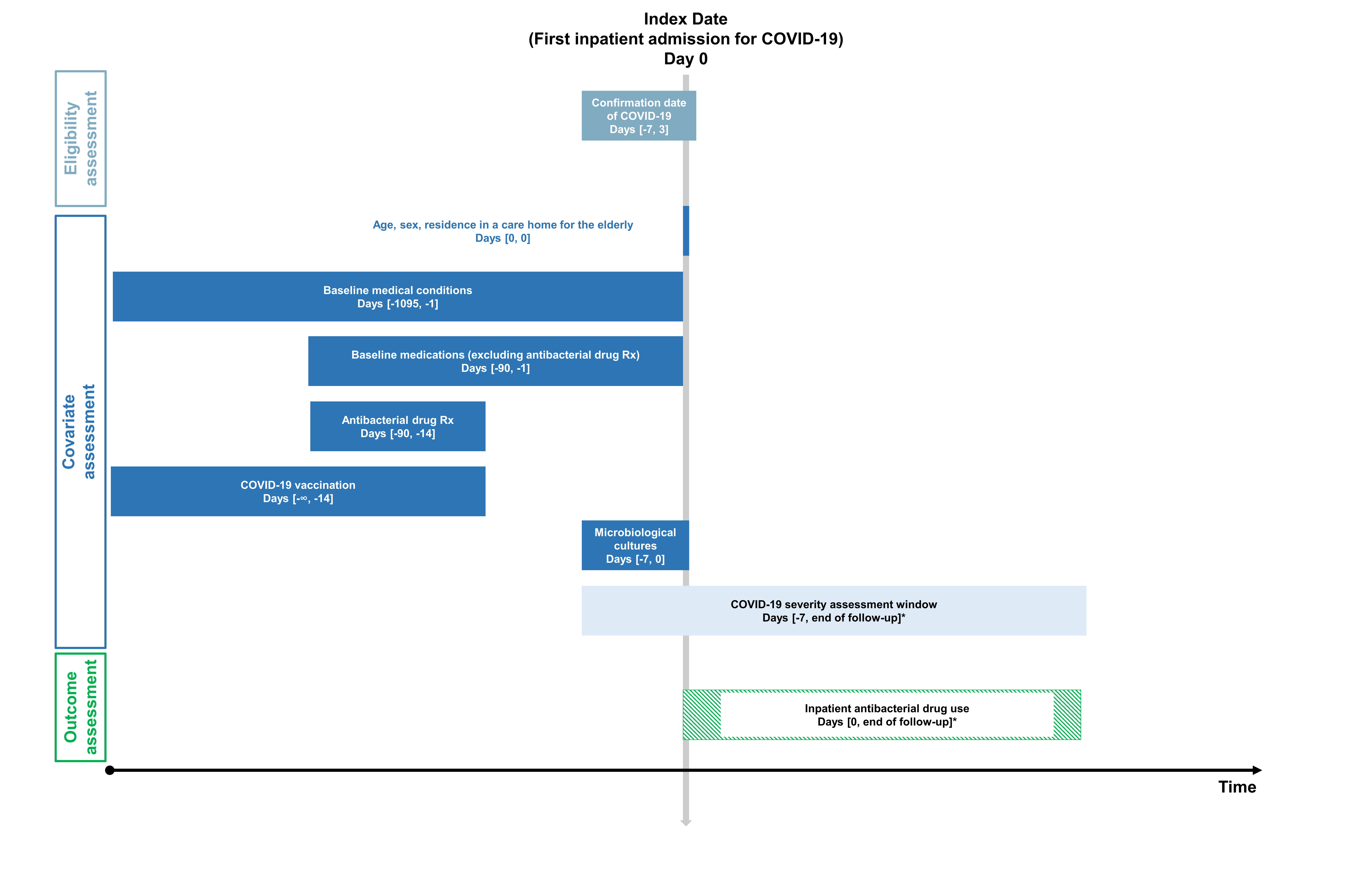 Supplementary Table 1. Table of variable definitions used in the studyAbbreviations: CHP, Centre for Health Protection; COVID-19, coronavirus disease 2019; HA, Hospital Authority; ICD-9-CM. International Classification of Diseases, Ninth Revision, Clinical Modification; ICPC-2, International Classification of Primary Care, 2nd edition; ICU, intensive care unit; NA, not applicable; SARS-CoV-2, severe acute respiratory syndrome coronavirus 2.Supplementary Table 2. COVID-19 severity definitions used in the study. Classification was hierarchal and mutually exclusive meaning that each patient, if meeting multiple criteria, was classified in the most severe category. Day zero is defined as the date of hospital admissionAbbreviations: BNF, British National Formulary; ECMO, extracorporeal membrane oxygenation; HDU, high-dependency unit; ICU, intensive care unit.

* Inpatient condition as defined by the Hospital Authority:‘Critical’: Patient in intensive care unit, OR intubated, OR requires extracorporeal membrane oxygenation (ECMO) OR in shock.‘Serious’: Patient requires oxygen supplement of 3 liters per minute or more.Supplementary Figure 2. Flow diagram of patient inclusion in the study cohort
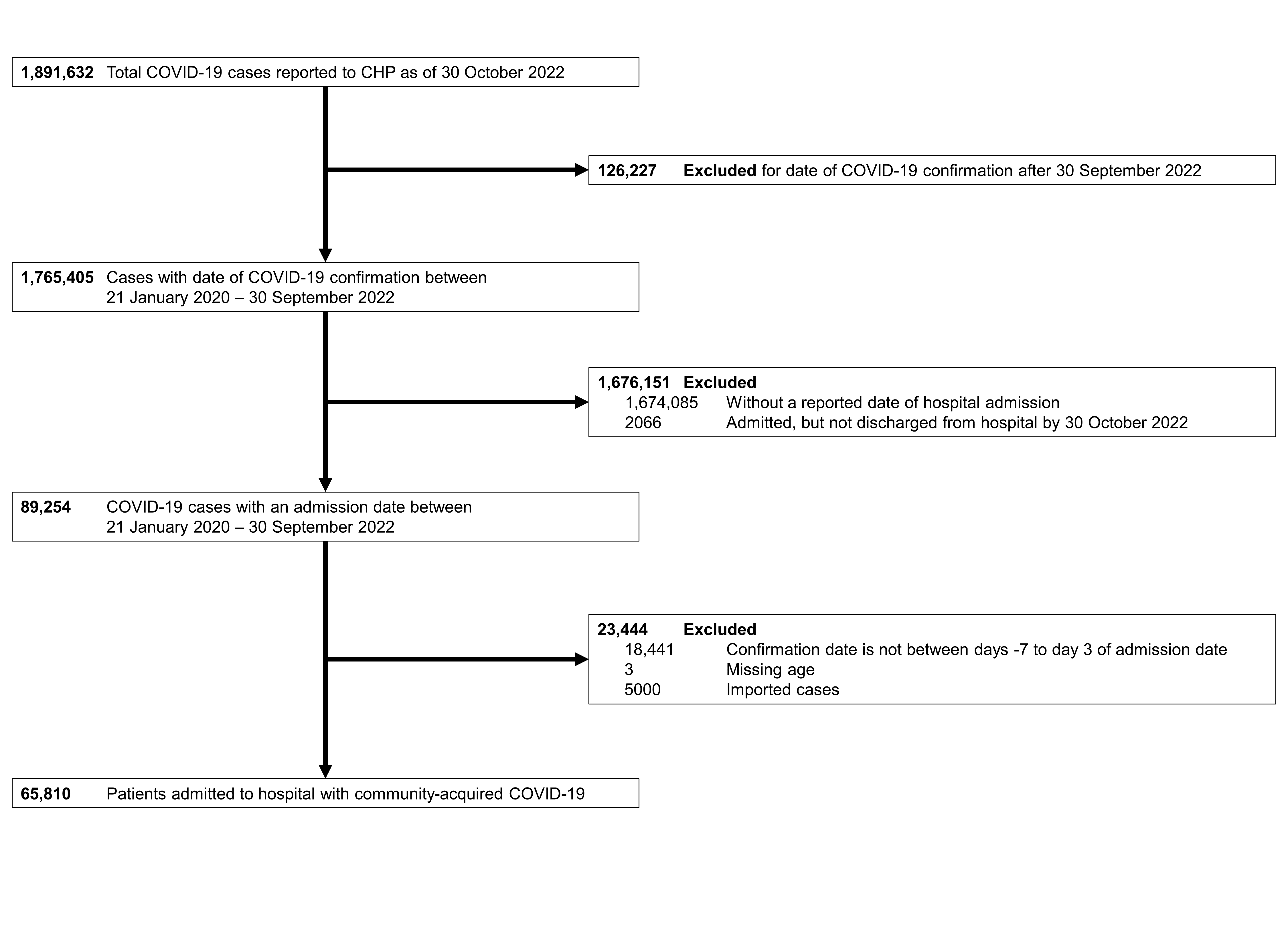 Supplementary Table 3. Prevalence (%) of antibacterial drug prescription by patient characteristic and stratified by epidemic wave. See Supplementary Table 1 for detailed definitions of each variable.Supplementary Table 4. Antibacterial drug prescriptions according to British National Formulary (BNF) section for COVID-19 patients infected in the community in Hong Kong over five epidemic waves from 21 January 2020 through to 30 September 2022Supplementary Table 5. Days of therapy, initiation day of antibacterial therapy, and rates of use (days of therapy/1000 patient days) for each antibacterial drug in COVID-19 inpatients included in the analysis over 5 epidemic waves in Hong KongSupplementary Figure 3. Weekly rate of use for the 5 most prescribed antibacterial drugs (days of therapy/1000 patient days) by COVID-19 disease severity 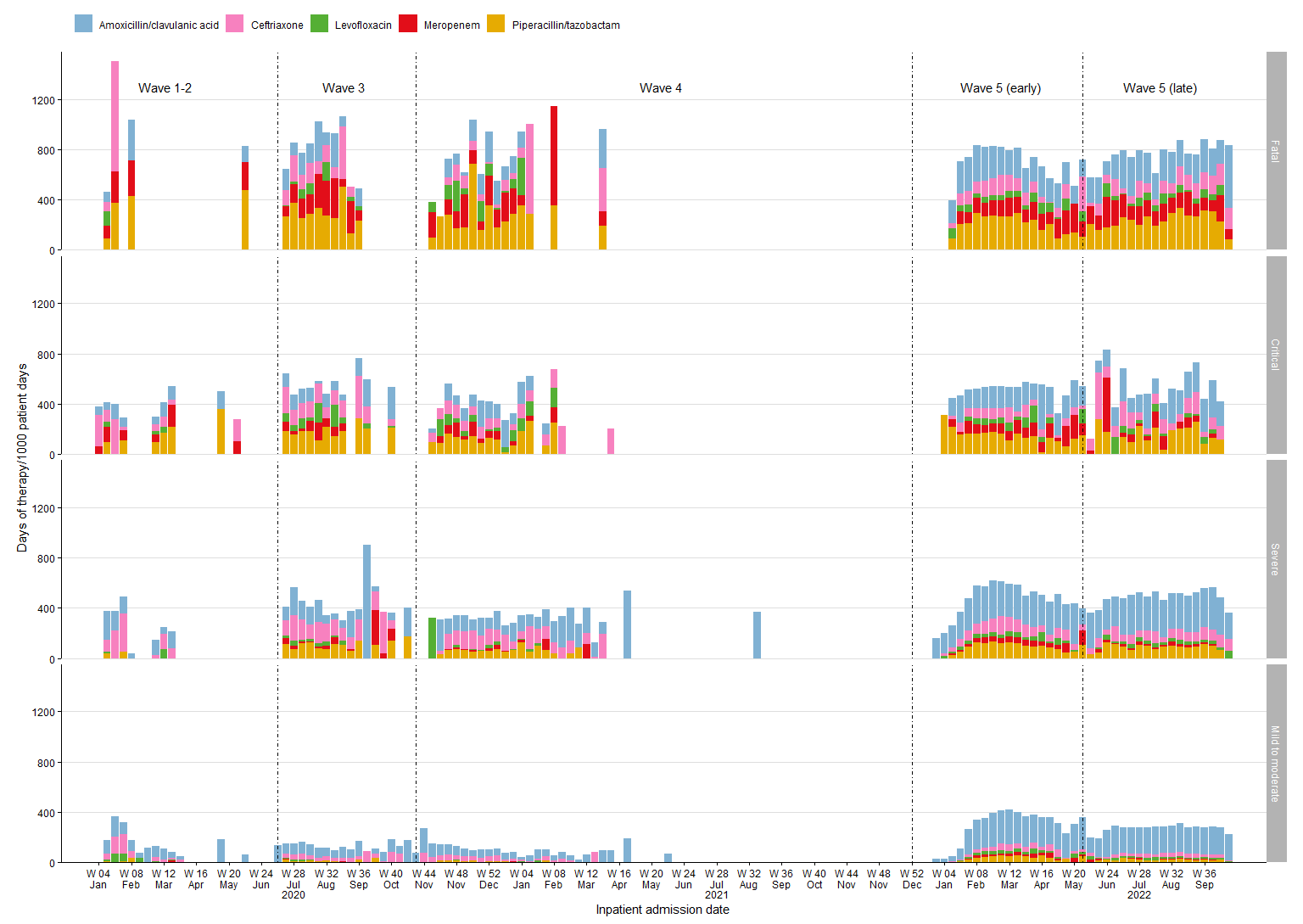 Supplementary Figure 4. Rate of antibacterial drug use according to the WHO AWaRe classification by epidemic wave
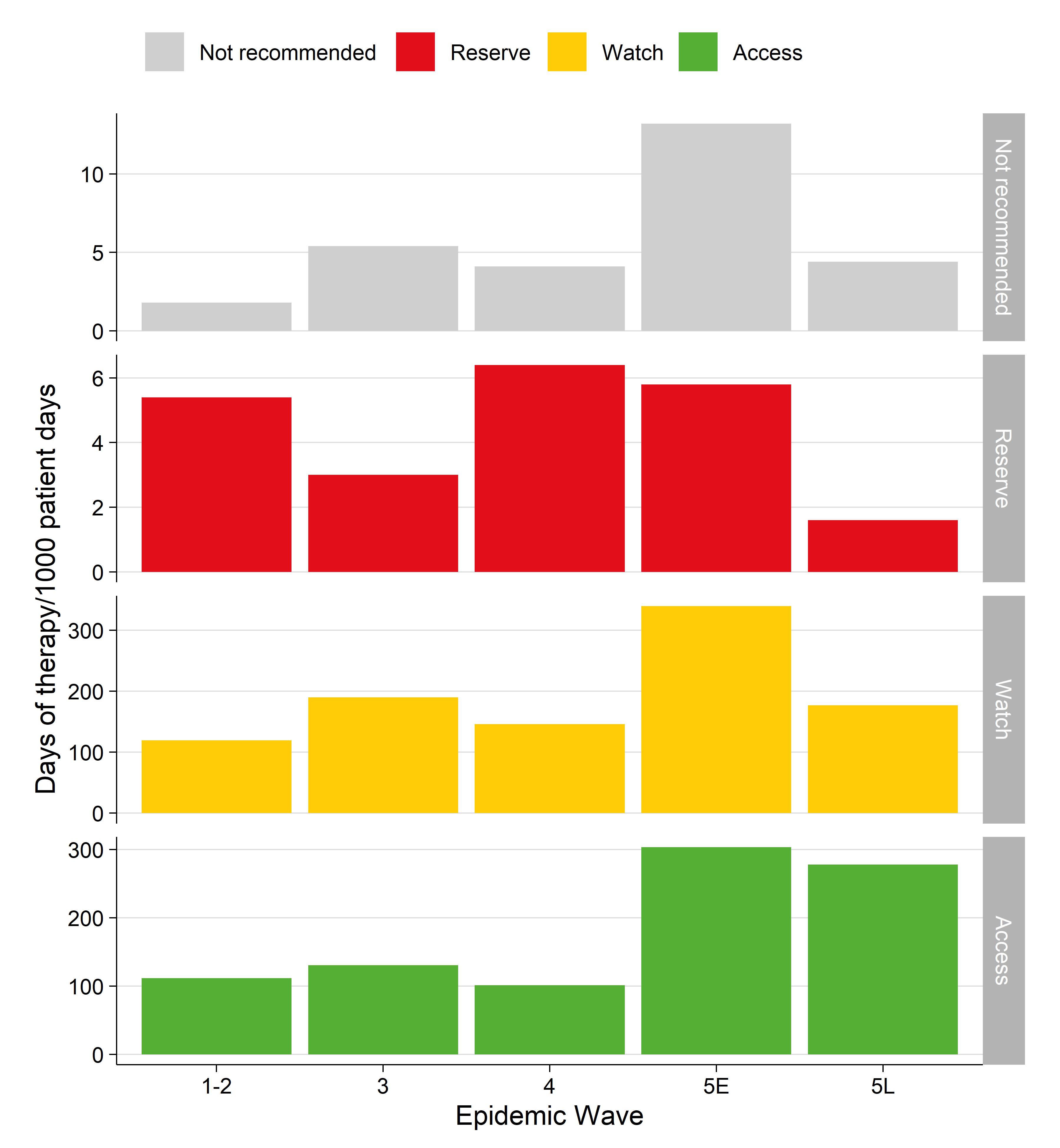 Supplementary Figure 5. Weekly proportion of days of therapy by WHO AWaRe group and COVID-19 disease severity 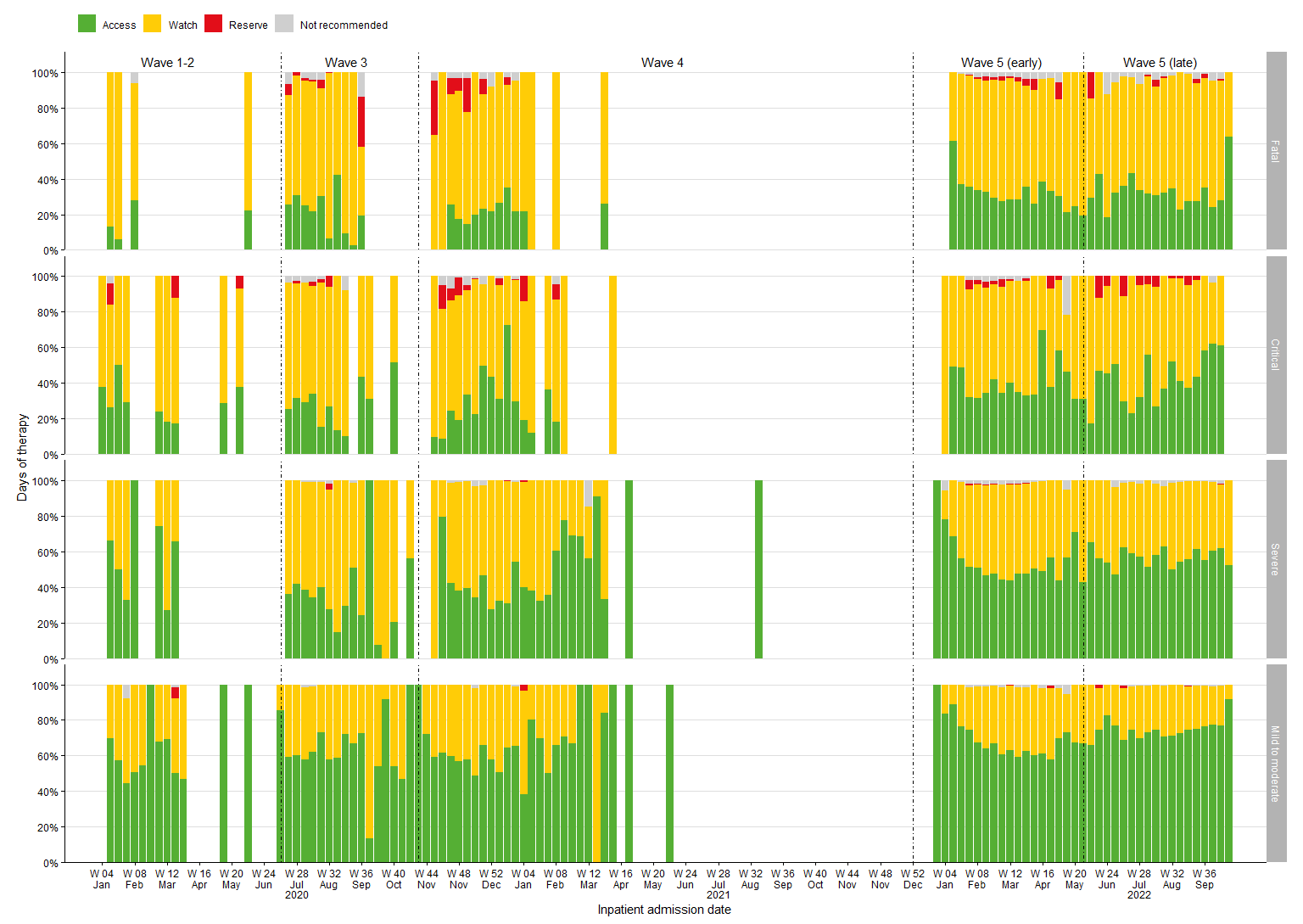 Variable typeVariable nameData SourceDefinitionWindowTime anchorDate of hospital admission
(index date or day 0)Hospitalization records and discharge statusDefined as the earliest (first) hospital admission date with date of COVID-19 confirmation during the eligibility window.[21 January 2020, 30 September 2022]Time anchorDate of hospital dischargeHospitalization records and discharge statusDate of deathDefined as the earliest date of death or discharge.[21 January 2020, 30 October 2022]Time anchorEnd of follow-upHospitalization records and discharge statusDate of deathDefined as the earliest date of discharge, death or inpatient day 89.NATime anchorDate of COVID-19 confirmationCHP case dataDate of COVID-19 confirmation by the CHP.[-7, 3]Time anchorEpidemic waveHospitalization recordsDate of hospital admission categorized into corresponding epidemic waves.Wave 1-2: 1 January 2022 to 30 June 2020Wave 3: 1 July 2022 to 31 October 2020Wave 4: 1 November 2020 to 30 December 2021Wave 5E (early):
31 December 2021 to 22 May 2022Wave 5L (late): 23 May 2022 onwardAdmission timingTime interval between confirmation date and hospital admissionCHP case data and hospitalization recordsCOVID-19 confirmation date – index date. Interpretable on the study time scale relative to the index date, in days.NAPerson timePatient daysHospitalization records and discharge statusDefined as date of hospital discharge – index date + 1 day. Censored at the end of follow-up.[0, end of follow-up]COVID-19 case classificationCase classificationCHP case dataCases classified by as either local or imported.Local cases are defined as:
local, close contact of local, locally acquired case, possibly local, close contact of possibly local and missing.Imported cases are defined as:Imported and close contact of imported.NADemographicsAgeDemographicsAs reported by CHP or HA, in years.[0, 0]DemographicsSexDemographicsMale or female. [0, 0]DemographicsResidence in a residential care home for the elderly(Yes/No)InpatientAdmitted from a residential care home for the elderly.[0, 0]Clinical outcomesICU Admission
(Yes/No)Inpatient transactionsAny admission record to intensive care unit/high-dependency unit.[0, end of follow-up]Clinical outcomesIn-hospital death(Yes/No)Inpatient transactionsDate of deathDischarge destination code is “D” – DeathORIf date of death is available, date of death is on or before the discharge date.[0, discharge date]Baseline medical conditionsCardiovascular disease
(Yes/No)Inpatient diagnosisGeneral outpatient diagnosisA diagnosis of any of the following cardiovascular diseases defined as the following diagnosis codes (including all subcodes and codes in any position).Ischemic heart diseaseICD-9-CM code: 410-414, V45.81ORICPC-2 code: K74, K75, K76Cerebrovascular diseaseICD-9-CM code: 430-438ORICPC-2 code: K89, K90, K91Peripheral vascular diseaseICD-9-CM code: 440-443, 447.1, 557.1, 557.9, V43.4ORICPC-2 code: K92Heart failureICD-9-CM code: 398.91, 402.01, 402.11, 402.91, 404.01, 404.03, 404.11, 404.13, 404.91, 404.93, 428.x, 425.4, 425.5, 425.7, 425.8, 425.9, 428ORICPC-2 code: K77[-1095, -1]Baseline medical conditionsChronic kidney disease(Yes/No)Inpatient diagnosisGeneral outpatient diagnosisA diagnosis of chronic kidney disease defined asICD-9-CM code (including all subcodes and codes in any position): 403.01, 403.11,403.91, 404.02, 404.03, 404.12, 404.13, 404.92, 404.93, 582, 583.0-583.7, 585, 586, 588.0, V42.0, V45.1, V56[-1095, -1]Baseline medical conditionsHypertension(Yes/No)Inpatient diagnosisGeneral outpatient diagnosisPrescriptionsA diagnosis of hypertension defined asICD-9-CM code (including all subcodes and codes in any position): 401-405ORICPC-2 code: K86, K87ORA prescription dispensing date for any antihypertensive medication included in BNF Sections:2.5.4 Alpha-adrenoreceptor blocking drugs2.2.1 Thiazides and related diuretics2.2.3 Potassium-sparing diuretics and aldosterone antagonists2.2.4 Potassium-sparing diuretics with other diuretics2.4 Beta-adrenoceptor blocking drugs2.5.1 Vasodilator antihypertensive drugs2.5.2 Centrally acting antihypertensive drugs2.6.2 Calcium-channel blockers2.5.5.1 Angiotensin-converting enzyme inhibitors2.5.5.2 Angiotensin-II receptor antagonists2.5.5.3 Renin inhibitors[-1095, -1][-90, -1]Baseline medical conditionsDiabetes mellitus (Yes/No)Inpatient diagnosisGeneral outpatient diagnosisPrescriptionsA diagnosis of diabetes mellitus defined asICD-9-CM code (including all subcodes and codes in any position): 250, 790.2 ORICPC-2 code: T89, T90ORA prescription dispensing date for any antidiabetic medication included in BNF Sections:6.1.1.1 Short-acting insulins6.1.1.2 Intermediate- and long-acting insulins 6.1.2.1 Sulphonylureas6.1.2.2 Biguanides6.1.2.3 Other antidiabetic drugs[-1095, -1][-90, -1]Baseline medical conditionsChronic obstructive pulmonary disease (Yes/No)Inpatient diagnosisGeneral outpatient diagnosisA diagnosis of COPD defined as ICD-9-CM code (including all subcodes and codes in any position): 490-492, 494-6, 500-505, 506.4, 508.1, 508.8ORICPC-2 code: R95[-1095, -1]Baseline medical conditionsAsthma(Yes/No)Inpatient diagnosisGeneral outpatient diagnosisA diagnosis of asthma defined as ICD-9-CM code (including all subcodes and codes in any position): 493ORICPC-2 code: R96[-1095, -1]Baseline medical conditionsChronic liver disease (Yes/No)Inpatient diagnosisGeneral outpatient diagnosisA diagnosis of liver disease defined as ICD-9-CM code (including all subcodes and codes in any position): 571, 572.3, 572.4, 572.8, 573.0, 573.1, 573.2, 573.4, 573.5, 573.8, 573.9ORICPC-2 code: D97[-1095, -1]Baseline medical conditionsRheumatic disease and related conditions (Yes/No)Inpatient diagnosisGeneral outpatient diagnosisA diagnosis of rheumatoid arthritis and related conditions defined as ICD-9-CM code (including all subcodes and codes in any position): 446.5, 710.0-710.9, 714.0-714.2, 714.8, 725ORICPC-2 code: L88[-1095, -1]Baseline medical conditionsMalignancy(Yes/No)Inpatient diagnosisGeneral outpatient diagnosisDiagnosis of malignancydefined as ICD-9-CM code (including all subcodes and codes in any position):140-149, 150-159, 160-165, 170-176, 179-189, 190-199, 200-208ORICPC-2 code: B72-B74, D74-D77, L71, N74, R84, R85, S77, T71, U75- U77, X75- X77, Y77, Y78[-1095, -1]Baseline medical conditionsOrgan transplant(Yes/No)Inpatient diagnosisDiagnosis of solid organ transplant (kidney, heart, lung, or liver) defined as ICD-9-CM code (including all subcodes and codes in any position):V42.0, V42.1, V42.6, V42.7[-1095, -1]Baseline medical conditionsNeutropenia(Yes/No)Inpatient diagnosisDiagnosis of neutropenia defined as ICD-9-CM code (including all subcodes and codes in any position):288.0[-1095, -1]Baseline drugsRespiratory drugs
(Yes/No)PrescriptionsA prescription dispensing date for any of the medications included in BNF Sections:3.1.1.1 Adrenoceptor agonists3.1.2 Antimuscarinic bronchodilators3.1.3 Theophylline3.1.4 Compound bronchodilator preparations3.2 Corticosteroids (respiratory)3.3.1 Cromoglycate and related therapy3.3.2 Leukotriene receptor antagonists3.3.3 Phosphodiesterase Type-4 inhibitors[-90, -1]Baseline drugsCorticosteroids
(Yes/No)PrescriptionsA prescription dispensing date for any of the medications included in BNF Sections:1.5.2 Corticosteroids6.3.1 Replacement therapy6.3.2 Glucocorticoid therapy10.1.2.2 Corticosteroids[-90, -1]Baseline drugsAntibacterial drugs(Yes/No)PrescriptionsA prescription dispensing date for any of the medications included in BNF Section 5.1 Antibacterial drugs:5.1.1.1 Benzylpenicillin and phenoxymethylpenicillin5.1.1.2 Penicillinase-resistant penicillins5.1.1.3 Broad-spectrum penicillins5.1.1.4 Antipseudomonal penicillins5.1.2.1 Cephalosporins5.1.2.2 Carbapenems5.1.2.3 Other beta-lactam antibiotics5.1.3 Tetracyclines5.1.4 Aminoglycosides5.1.5 Macrolides5.1.6 Clindamycin and lincomycin5.1.7 Some other antibacterials5.1.8 Sulfonamides and trimethoprim5.1.9 Antituberculosis drugs5.1.10 Antileprotic drugs5.1.11 Metronidazole and tinidazole5.1.12 Quinolones5.1.13 Urinary-tract infections[-90, -14]Baseline drugsSARS-CoV-2 antivirals(Yes/No)PrescriptionsA prescription dispensing date for any of the medications, defined as drug item codes:
remdesivir (REMD01, REMD02 and REMD03)
OR
paxlovid (PAXL01 andPAXL02)ORmolnupiravir (MOLN01)[-90, -1]COVID-19 vaccinationNumber of COVID-19 vaccine doses
(0 to 4)Vaccination recordsTotal number of COVID-19 vaccine doses administered during the window.[start of data, -14]Admission microbiological cultureBlood culture record
(Yes/No)LaboratoryDocumented record for a blood culture, defined as a test date during the window and a test description of any of the following:
"Blood Culture", "Blood culture:", "Bactec culture and ST", "Blood culture :-", "Blood culture :", "Blood Culture :-"[-7, 0]Admission microbiological cultureSputum culture record
(Yes/No)LaboratoryDocumented record for a sputum culture, defined as a test date during the window and a test description of any of the following:
"Sputum Culture :", "Sputum Culture", "Sputum Culture :-", "Sputum culture :", "Respiratory Culture", "Microbiological test of respiratory specimens"[-7, 0]Admission microbiological cultureUrine culture record
(Yes/No)LaboratoryDocumented record for a urine culture, defined as a test date during the window and a test description of any of the following:
"Urine culture :", "Urine culture", "Urine Culture", "Urine Culture :-", "Microbiological test of urine specimens"[-7, 0]SeverityDefinitionWindowFatalIn-hospital death[0, date of discharge]CriticalAny inpatient condition recorded as ‘critical’* ORinpatient procedures for mechanical ventilation, intubation, or ECMOORhad any inpatient day present in ICU/HDU[0, end of follow-up]SeverePrescription dispensing date for remdesivir, baricitinib, tocilizumab, or dexamethasone (in BNF Section 6.3.2 and oral or injectable route)OR any oxygen saturation test result ≤ 90%ORany inpatient condition recorded as ‘serious’*[0, earliest of day 9 or end of follow-up][-7, end of follow-up][0, end of follow-up]Mild to moderateNot meeting the definition of either fatal, critical or severe disease[0, end of follow-up]Wave1-21-21-23334445E5E5E5L5L5LOverallOverallOverallNo. with RxNo. Total%No. with RxNo. Total%No. with RxNo. Total%No. with RxNo. Total%No. with RxNo. Total%No. with RxNo. Total%All patients18940546.71,2483,40236.71,5235,44828.024,53137,99164.68,01618,56443.235,50765,81054.0SexSexSexSexSexSexSexSexSexSexSexSexSexSexSexSexSexSexSexF8219142.95881,76533.37452,86126.011,16618,11061.73,7718,96742.116,35231,89451.3M10721450.06601,63740.37782,58730.113,36519,88167.24,2459,59744.219,15533,91656.5Age group, yearsAge group, yearsAge group, yearsAge group, yearsAge group, yearsAge group, yearsAge group, yearsAge group, yearsAge group, yearsAge group, yearsAge group, yearsAge group, yearsAge group, yearsAge group, yearsAge group, yearsAge group, yearsAge group, yearsAge group, yearsAge group, years< 2031225.0122814.3235084.54593,22814.22503,7306.77477,7599.620-5913432441.45872,04228.77123,40720.92,7307,12438.31,3813,24342.65,54416,14034.360-79476275.850089256.16431,32848.47,89911,76267.23,0096,43546.812,09820,47959.1≥ 805771.414918779.714520570.713,44315,87784.73,3765,15665.517,11821,43279.9RCHE residentRCHE residentRCHE residentRCHE residentRCHE residentRCHE residentRCHE residentRCHE residentRCHE residentRCHE residentRCHE residentRCHE residentRCHE residentRCHE residentRCHE residentRCHE residentRCHE residentRCHE residentRCHE residentNo18940546.71,2483,40236.71,5235,44828.013,94826,00553.67,07217,29040.923,98052,55045.6Yes000.0000.0000.010,58311,98688.39441,27474.111,52713,26086.9COVID-19 severityaCOVID-19 severityaCOVID-19 severityaCOVID-19 severityaCOVID-19 severityaCOVID-19 severityaCOVID-19 severityaCOVID-19 severityaCOVID-19 severityaCOVID-19 severityaCOVID-19 severityaCOVID-19 severityaCOVID-19 severityaCOVID-19 severityaCOVID-19 severityaCOVID-19 severityaCOVID-19 severityaCOVID-19 severityaCOVID-19 severityaFatal66100.08989100.0828596.56,4586,69996.456459494.97,1997,47396.3Critical212777.812712998.417619092.687997390.318823580.01,3911,55489.5Severe262989.734245675.06091,04658.29,44111,33583.32,7383,90870.113,15616,77478.4Mild to moderate13634339.76902,72825.36564,12715.97,75318,98440.84,52613,82732.713,76140,00934.4ICU admissionaICU admissionaICU admissionaICU admissionaICU admissionaICU admissionaICU admissionaICU admissionaICU admissionaICU admissionaICU admissionaICU admissionaICU admissionaICU admissionaICU admissionaICU admissionaICU admissionaICU admissionaICU admissionaNo16437443.91,0873,23933.61,3055,21625.023,62236,98763.97,80318,30342.633,98164,11953.0Yes253180.616116398.821823294.09091,00490.521326181.61,5261,69190.2Blood cultureBlood cultureBlood cultureBlood cultureBlood cultureBlood cultureBlood cultureBlood cultureBlood cultureBlood cultureBlood cultureBlood cultureBlood cultureBlood cultureBlood cultureBlood cultureBlood cultureBlood cultureBlood cultureNo11830738.48542,81030.41,1464,80823.817,90030,25859.25,51314,89937.025,53153,08248.1Yes719872.439459266.637764058.96,6317,73385.72,5033,66568.39,97612,72878.4Sputum cultureSputum cultureSputum cultureSputum cultureSputum cultureSputum cultureSputum cultureSputum cultureSputum cultureSputum cultureSputum cultureSputum cultureSputum cultureSputum cultureSputum cultureSputum cultureSputum cultureSputum cultureSputum cultureNo16437443.91,1033,20334.41,3405,19725.822,44735,74562.87,05217,35240.632,10661,87151.9Yes253180.614519972.918325172.92,0842,24692.89641,21279.53,4013,93986.3Urine cultureUrine cultureUrine cultureUrine cultureUrine cultureUrine cultureUrine cultureUrine cultureUrine cultureUrine cultureUrine cultureUrine cultureUrine cultureUrine cultureUrine cultureUrine cultureUrine cultureUrine cultureUrine cultureNo16137443.01,0513,16433.21,3195,19425.419,13131,94259.95,69415,53636.727,35656,21048.7Yes283190.319723882.820425480.35,4006,04989.32,3223,02876.78,1519,60084.9COVID-19 vaccine doses, numberbCOVID-19 vaccine doses, numberbCOVID-19 vaccine doses, numberbCOVID-19 vaccine doses, numberbCOVID-19 vaccine doses, numberbCOVID-19 vaccine doses, numberbCOVID-19 vaccine doses, numberbCOVID-19 vaccine doses, numberbCOVID-19 vaccine doses, numberbCOVID-19 vaccine doses, numberbCOVID-19 vaccine doses, numberbCOVID-19 vaccine doses, numberbCOVID-19 vaccine doses, numberbCOVID-19 vaccine doses, numberbCOVID-19 vaccine doses, numberbCOVID-19 vaccine doses, numberbCOVID-19 vaccine doses, numberbCOVID-19 vaccine doses, numberbCOVID-19 vaccine doses, numberb018940546.71,2483,40236.71,5235,44828.014,27420,41869.91,2334,03130.618,46733,70454.81NANANANANANA000.04,8646,71072.522856840.15,0927,27870.02NANANANANANA000.04,6819,23650.72,4985,10049.07,17914,33650.13NANANANANANA000.07101,62343.73,7148,00046.44,4249,62346.04NANANANANANA000.02450.034386539.734586939.7Antibacterial drugsAntibacterial drugsAntibacterial drugsAntibacterial drugsAntibacterial drugsAntibacterial drugsAntibacterial drugsAntibacterial drugsAntibacterial drugsAntibacterial drugsAntibacterial drugsAntibacterial drugsAntibacterial drugsAntibacterial drugsAntibacterial drugsAntibacterial drugsAntibacterial drugsAntibacterial drugsAntibacterial drugsNo18640146.41,1813,29935.81,4565,32127.418,69930,82160.76,79516,72540.628,31756,56750.1Yes3475.06710365.06712752.85,8327,17081.31,2211,83966.47,1909,24377.8Respiratory drugsRespiratory drugsRespiratory drugsRespiratory drugsRespiratory drugsRespiratory drugsRespiratory drugsRespiratory drugsRespiratory drugsRespiratory drugsRespiratory drugsRespiratory drugsRespiratory drugsRespiratory drugsRespiratory drugsRespiratory drugsRespiratory drugsRespiratory drugsRespiratory drugsNo18940446.81,2173,35836.21,5015,39527.821,04033,96861.97,31217,52641.731,25960,65151.5Yes010.0314470.5225341.53,4914,02386.87041,03867.84,2485,15982.3CorticosteroidsCorticosteroidsCorticosteroidsCorticosteroidsCorticosteroidsCorticosteroidsCorticosteroidsCorticosteroidsCorticosteroidsCorticosteroidsCorticosteroidsCorticosteroidsCorticosteroidsCorticosteroidsCorticosteroidsCorticosteroidsCorticosteroidsCorticosteroidsCorticosteroidsNo18940546.71,2253,36836.41,5045,42227.720,99233,85862.07,40817,64142.031,31860,69451.6Yes000.0233467.6192673.13,5394,13385.660892365.94,1895,11681.9SARS-CoV-2 antiviralsSARS-CoV-2 antiviralsSARS-CoV-2 antiviralsSARS-CoV-2 antiviralsSARS-CoV-2 antiviralsSARS-CoV-2 antiviralsSARS-CoV-2 antiviralsSARS-CoV-2 antiviralsSARS-CoV-2 antiviralsSARS-CoV-2 antiviralsSARS-CoV-2 antiviralsSARS-CoV-2 antiviralsSARS-CoV-2 antiviralsSARS-CoV-2 antiviralsSARS-CoV-2 antiviralsSARS-CoV-2 antiviralsSARS-CoV-2 antiviralsSARS-CoV-2 antiviralsSARS-CoV-2 antiviralsNo18940546.71,2483,40236.71,5235,44828.023,05236,12663.87,27316,95142.933,28562,33253.4Yes000.0000.0000.01,4791,86579.37431,61346.12,2223,47863.9HypertensionHypertensionHypertensionHypertensionHypertensionHypertensionHypertensionHypertensionHypertensionHypertensionHypertensionHypertensionHypertensionHypertensionHypertensionHypertensionHypertensionHypertensionHypertensionNo15636442.98002,69029.71,0544,57023.18,51216,81550.63,48410,30833.814,00634,74740.3Yes334180.544871262.946987853.416,01921,17675.64,5328,25654.921,50131,06369.2Diabetes mellitusDiabetes mellitusDiabetes mellitusDiabetes mellitusDiabetes mellitusDiabetes mellitusDiabetes mellitusDiabetes mellitusDiabetes mellitusDiabetes mellitusDiabetes mellitusDiabetes mellitusDiabetes mellitusDiabetes mellitusDiabetes mellitusDiabetes mellitusDiabetes mellitusDiabetes mellitusDiabetes mellitusNo17338245.39913,01232.91,2734,96225.716,55927,37960.55,78014,51639.824,77650,25149.3Yes162369.625739065.925048651.47,97210,61275.12,2364,04855.210,73115,55969.0Cardiovascular diseaseCardiovascular diseaseCardiovascular diseaseCardiovascular diseaseCardiovascular diseaseCardiovascular diseaseCardiovascular diseaseCardiovascular diseaseCardiovascular diseaseCardiovascular diseaseCardiovascular diseaseCardiovascular diseaseCardiovascular diseaseCardiovascular diseaseCardiovascular diseaseCardiovascular diseaseCardiovascular diseaseCardiovascular diseaseCardiovascular diseaseNo18439946.11,1143,22234.61,4165,27526.817,25128,82259.96,19115,50639.926,15653,22449.1Yes5683.313418074.410717361.87,2809,16979.41,8253,05859.79,35112,58674.3MalignancyMalignancyMalignancyMalignancyMalignancyMalignancyMalignancyMalignancyMalignancyMalignancyMalignancyMalignancyMalignancyMalignancyMalignancyMalignancyMalignancyMalignancyMalignancyNo18640146.41,2203,35736.31,5015,40727.822,73035,50464.07,44917,61442.333,08662,28353.1Yes3475.0284562.2224153.71,8012,48772.456795059.72,4213,52768.6Chronic kidney diseaseChronic kidney diseaseChronic kidney diseaseChronic kidney diseaseChronic kidney diseaseChronic kidney diseaseChronic kidney diseaseChronic kidney diseaseChronic kidney diseaseChronic kidney diseaseChronic kidney diseaseChronic kidney diseaseChronic kidney diseaseChronic kidney diseaseChronic kidney diseaseChronic kidney diseaseChronic kidney diseaseChronic kidney diseaseChronic kidney diseaseNo18940546.71,2293,38136.41,5115,43227.822,71035,21064.57,66117,95942.733,30062,38753.4Yes000.0192190.5121675.01,8212,78165.535560558.72,2073,42364.5Chronic obstructive pulmonary diseaseChronic obstructive pulmonary diseaseChronic obstructive pulmonary diseaseChronic obstructive pulmonary diseaseChronic obstructive pulmonary diseaseChronic obstructive pulmonary diseaseChronic obstructive pulmonary diseaseChronic obstructive pulmonary diseaseChronic obstructive pulmonary diseaseChronic obstructive pulmonary diseaseChronic obstructive pulmonary diseaseChronic obstructive pulmonary diseaseChronic obstructive pulmonary diseaseChronic obstructive pulmonary diseaseChronic obstructive pulmonary diseaseChronic obstructive pulmonary diseaseChronic obstructive pulmonary diseaseChronic obstructive pulmonary diseaseChronic obstructive pulmonary diseaseNo18940546.71,2213,37336.21,5075,42727.822,62435,87963.17,60318,00842.233,14463,09252.5Yes000.0272993.1162176.21,9072,11290.341355674.32,3632,71886.9Chronic liver diseaseChronic liver diseaseChronic liver diseaseChronic liver diseaseChronic liver diseaseChronic liver diseaseChronic liver diseaseChronic liver diseaseChronic liver diseaseChronic liver diseaseChronic liver diseaseChronic liver diseaseChronic liver diseaseChronic liver diseaseChronic liver diseaseChronic liver diseaseChronic liver diseaseChronic liver diseaseChronic liver diseaseNo18840346.71,2333,36736.61,5005,39827.823,62436,80664.27,78818,17542.934,33364,14953.5Yes1250.0153542.9235046.09071,18576.522838958.61,1741,66170.7AsthmaAsthmaAsthmaAsthmaAsthmaAsthmaAsthmaAsthmaAsthmaAsthmaAsthmaAsthmaAsthmaAsthmaAsthmaAsthmaAsthmaAsthmaAsthmaNo18940546.71,2373,38136.61,5045,41527.824,07837,41764.47,86518,29743.034,87364,91553.7Yes000.0112152.4193357.645357478.915126756.663489570.8Rheumatic diseaseRheumatic diseaseRheumatic diseaseRheumatic diseaseRheumatic diseaseRheumatic diseaseRheumatic diseaseRheumatic diseaseRheumatic diseaseRheumatic diseaseRheumatic diseaseRheumatic diseaseRheumatic diseaseRheumatic diseaseRheumatic diseaseRheumatic diseaseRheumatic diseaseRheumatic diseaseRheumatic diseaseNo18940546.71,2473,40036.71,5205,44127.924,35537,73964.57,95018,44843.135,26165,43353.9Yes000.01250.03742.917625269.86611656.924637765.3NeutropeniaNeutropeniaNeutropeniaNeutropeniaNeutropeniaNeutropeniaNeutropeniaNeutropeniaNeutropeniaNeutropeniaNeutropeniaNeutropeniaNeutropeniaNeutropeniaNeutropeniaNeutropeniaNeutropeniaNeutropeniaNeutropeniaNo18940546.71,2463,39936.71,5225,44727.924,41937,83464.57,98018,49743.135,35665,58253.9Yes000.02366.711100.011215771.3366753.715122866.2Organ transplantOrgan transplantOrgan transplantOrgan transplantOrgan transplantOrgan transplantOrgan transplantOrgan transplantOrgan transplantOrgan transplantOrgan transplantOrgan transplantOrgan transplantOrgan transplantOrgan transplantOrgan transplantOrgan transplantOrgan transplantOrgan transplantNo18940546.71,2473,39936.71,5225,44727.924,43637,83464.67,97818,50643.135,37265,59153.9Yes000.01333.311100.09515760.5385865.513521961.6aInpatient admission characteristic.aInpatient admission characteristic.aInpatient admission characteristic.aInpatient admission characteristic.aInpatient admission characteristic.aInpatient admission characteristic.aInpatient admission characteristic.aInpatient admission characteristic.aInpatient admission characteristic.aInpatient admission characteristic.aInpatient admission characteristic.aInpatient admission characteristic.aInpatient admission characteristic.aInpatient admission characteristic.aInpatient admission characteristic.aInpatient admission characteristic.aInpatient admission characteristic.aInpatient admission characteristic.aInpatient admission characteristic.bCOVID-19 vaccines became available locally beginning in February 2021 (i.e., wave 4).bCOVID-19 vaccines became available locally beginning in February 2021 (i.e., wave 4).bCOVID-19 vaccines became available locally beginning in February 2021 (i.e., wave 4).bCOVID-19 vaccines became available locally beginning in February 2021 (i.e., wave 4).bCOVID-19 vaccines became available locally beginning in February 2021 (i.e., wave 4).bCOVID-19 vaccines became available locally beginning in February 2021 (i.e., wave 4).bCOVID-19 vaccines became available locally beginning in February 2021 (i.e., wave 4).bCOVID-19 vaccines became available locally beginning in February 2021 (i.e., wave 4).bCOVID-19 vaccines became available locally beginning in February 2021 (i.e., wave 4).bCOVID-19 vaccines became available locally beginning in February 2021 (i.e., wave 4).bCOVID-19 vaccines became available locally beginning in February 2021 (i.e., wave 4).bCOVID-19 vaccines became available locally beginning in February 2021 (i.e., wave 4).bCOVID-19 vaccines became available locally beginning in February 2021 (i.e., wave 4).bCOVID-19 vaccines became available locally beginning in February 2021 (i.e., wave 4).bCOVID-19 vaccines became available locally beginning in February 2021 (i.e., wave 4).bCOVID-19 vaccines became available locally beginning in February 2021 (i.e., wave 4).bCOVID-19 vaccines became available locally beginning in February 2021 (i.e., wave 4).bCOVID-19 vaccines became available locally beginning in February 2021 (i.e., wave 4).bCOVID-19 vaccines became available locally beginning in February 2021 (i.e., wave 4).Abbreviations: NA, not applicable; Rx, inpatient antibacterial drug prescription; SARS-CoV-2, severe acute respiratory syndrome coronavirus 2.Abbreviations: NA, not applicable; Rx, inpatient antibacterial drug prescription; SARS-CoV-2, severe acute respiratory syndrome coronavirus 2.Abbreviations: NA, not applicable; Rx, inpatient antibacterial drug prescription; SARS-CoV-2, severe acute respiratory syndrome coronavirus 2.Abbreviations: NA, not applicable; Rx, inpatient antibacterial drug prescription; SARS-CoV-2, severe acute respiratory syndrome coronavirus 2.Abbreviations: NA, not applicable; Rx, inpatient antibacterial drug prescription; SARS-CoV-2, severe acute respiratory syndrome coronavirus 2.Abbreviations: NA, not applicable; Rx, inpatient antibacterial drug prescription; SARS-CoV-2, severe acute respiratory syndrome coronavirus 2.Abbreviations: NA, not applicable; Rx, inpatient antibacterial drug prescription; SARS-CoV-2, severe acute respiratory syndrome coronavirus 2.Abbreviations: NA, not applicable; Rx, inpatient antibacterial drug prescription; SARS-CoV-2, severe acute respiratory syndrome coronavirus 2.Abbreviations: NA, not applicable; Rx, inpatient antibacterial drug prescription; SARS-CoV-2, severe acute respiratory syndrome coronavirus 2.Abbreviations: NA, not applicable; Rx, inpatient antibacterial drug prescription; SARS-CoV-2, severe acute respiratory syndrome coronavirus 2.Abbreviations: NA, not applicable; Rx, inpatient antibacterial drug prescription; SARS-CoV-2, severe acute respiratory syndrome coronavirus 2.Abbreviations: NA, not applicable; Rx, inpatient antibacterial drug prescription; SARS-CoV-2, severe acute respiratory syndrome coronavirus 2.Abbreviations: NA, not applicable; Rx, inpatient antibacterial drug prescription; SARS-CoV-2, severe acute respiratory syndrome coronavirus 2.Abbreviations: NA, not applicable; Rx, inpatient antibacterial drug prescription; SARS-CoV-2, severe acute respiratory syndrome coronavirus 2.Abbreviations: NA, not applicable; Rx, inpatient antibacterial drug prescription; SARS-CoV-2, severe acute respiratory syndrome coronavirus 2.Abbreviations: NA, not applicable; Rx, inpatient antibacterial drug prescription; SARS-CoV-2, severe acute respiratory syndrome coronavirus 2.Abbreviations: NA, not applicable; Rx, inpatient antibacterial drug prescription; SARS-CoV-2, severe acute respiratory syndrome coronavirus 2.Abbreviations: NA, not applicable; Rx, inpatient antibacterial drug prescription; SARS-CoV-2, severe acute respiratory syndrome coronavirus 2.Abbreviations: NA, not applicable; Rx, inpatient antibacterial drug prescription; SARS-CoV-2, severe acute respiratory syndrome coronavirus 2.Variables are shown as number of patients (%) unless otherwise indicated. Epidemic waves were defined as starting on the following dates: 1 January 2020 (waves 1-2), 1 July 2020 (wave 3), 1 November 2020 (wave 4), 31 December 2021 (wave 5E), and 23 May 2022 (wave 5L).Variables are shown as number of patients (%) unless otherwise indicated. Epidemic waves were defined as starting on the following dates: 1 January 2020 (waves 1-2), 1 July 2020 (wave 3), 1 November 2020 (wave 4), 31 December 2021 (wave 5E), and 23 May 2022 (wave 5L).Variables are shown as number of patients (%) unless otherwise indicated. Epidemic waves were defined as starting on the following dates: 1 January 2020 (waves 1-2), 1 July 2020 (wave 3), 1 November 2020 (wave 4), 31 December 2021 (wave 5E), and 23 May 2022 (wave 5L).Variables are shown as number of patients (%) unless otherwise indicated. Epidemic waves were defined as starting on the following dates: 1 January 2020 (waves 1-2), 1 July 2020 (wave 3), 1 November 2020 (wave 4), 31 December 2021 (wave 5E), and 23 May 2022 (wave 5L).Variables are shown as number of patients (%) unless otherwise indicated. Epidemic waves were defined as starting on the following dates: 1 January 2020 (waves 1-2), 1 July 2020 (wave 3), 1 November 2020 (wave 4), 31 December 2021 (wave 5E), and 23 May 2022 (wave 5L).Variables are shown as number of patients (%) unless otherwise indicated. Epidemic waves were defined as starting on the following dates: 1 January 2020 (waves 1-2), 1 July 2020 (wave 3), 1 November 2020 (wave 4), 31 December 2021 (wave 5E), and 23 May 2022 (wave 5L).Variables are shown as number of patients (%) unless otherwise indicated. Epidemic waves were defined as starting on the following dates: 1 January 2020 (waves 1-2), 1 July 2020 (wave 3), 1 November 2020 (wave 4), 31 December 2021 (wave 5E), and 23 May 2022 (wave 5L).Variables are shown as number of patients (%) unless otherwise indicated. Epidemic waves were defined as starting on the following dates: 1 January 2020 (waves 1-2), 1 July 2020 (wave 3), 1 November 2020 (wave 4), 31 December 2021 (wave 5E), and 23 May 2022 (wave 5L).Variables are shown as number of patients (%) unless otherwise indicated. Epidemic waves were defined as starting on the following dates: 1 January 2020 (waves 1-2), 1 July 2020 (wave 3), 1 November 2020 (wave 4), 31 December 2021 (wave 5E), and 23 May 2022 (wave 5L).Variables are shown as number of patients (%) unless otherwise indicated. Epidemic waves were defined as starting on the following dates: 1 January 2020 (waves 1-2), 1 July 2020 (wave 3), 1 November 2020 (wave 4), 31 December 2021 (wave 5E), and 23 May 2022 (wave 5L).Variables are shown as number of patients (%) unless otherwise indicated. Epidemic waves were defined as starting on the following dates: 1 January 2020 (waves 1-2), 1 July 2020 (wave 3), 1 November 2020 (wave 4), 31 December 2021 (wave 5E), and 23 May 2022 (wave 5L).Variables are shown as number of patients (%) unless otherwise indicated. Epidemic waves were defined as starting on the following dates: 1 January 2020 (waves 1-2), 1 July 2020 (wave 3), 1 November 2020 (wave 4), 31 December 2021 (wave 5E), and 23 May 2022 (wave 5L).Variables are shown as number of patients (%) unless otherwise indicated. Epidemic waves were defined as starting on the following dates: 1 January 2020 (waves 1-2), 1 July 2020 (wave 3), 1 November 2020 (wave 4), 31 December 2021 (wave 5E), and 23 May 2022 (wave 5L).Variables are shown as number of patients (%) unless otherwise indicated. Epidemic waves were defined as starting on the following dates: 1 January 2020 (waves 1-2), 1 July 2020 (wave 3), 1 November 2020 (wave 4), 31 December 2021 (wave 5E), and 23 May 2022 (wave 5L).Variables are shown as number of patients (%) unless otherwise indicated. Epidemic waves were defined as starting on the following dates: 1 January 2020 (waves 1-2), 1 July 2020 (wave 3), 1 November 2020 (wave 4), 31 December 2021 (wave 5E), and 23 May 2022 (wave 5L).Variables are shown as number of patients (%) unless otherwise indicated. Epidemic waves were defined as starting on the following dates: 1 January 2020 (waves 1-2), 1 July 2020 (wave 3), 1 November 2020 (wave 4), 31 December 2021 (wave 5E), and 23 May 2022 (wave 5L).Variables are shown as number of patients (%) unless otherwise indicated. Epidemic waves were defined as starting on the following dates: 1 January 2020 (waves 1-2), 1 July 2020 (wave 3), 1 November 2020 (wave 4), 31 December 2021 (wave 5E), and 23 May 2022 (wave 5L).Variables are shown as number of patients (%) unless otherwise indicated. Epidemic waves were defined as starting on the following dates: 1 January 2020 (waves 1-2), 1 July 2020 (wave 3), 1 November 2020 (wave 4), 31 December 2021 (wave 5E), and 23 May 2022 (wave 5L).Variables are shown as number of patients (%) unless otherwise indicated. Epidemic waves were defined as starting on the following dates: 1 January 2020 (waves 1-2), 1 July 2020 (wave 3), 1 November 2020 (wave 4), 31 December 2021 (wave 5E), and 23 May 2022 (wave 5L).BNF SectionDescriptionDOT (days)DOT (%)DOT/1000 patient days5.1Antibacterial drugs416,031100.0550.55.1.1Penicillins234,89356.5310.85.1.1.1Benzylpenicillin and phenoxymethylpenicillin5350.10.75.1.1.2Penicillinase-resistant penicillins1,3900.31.85.1.1.3Broad-spectrum penicillins164,54739.6217.75.1.1.4Antipseudomonal penicillins68,42116.490.55.1.2Cephalosporins, carbapenems, and other beta-lactams102,76824.7136.05.1.2.1Cephalosporins72,94517.596.55.1.2.2Carbapenems29,8027.239.45.1.2.3Other beta-lactam antibiotics210.00.05.1.3Tetracyclines13,6063.318.05.1.4Aminoglycosides2,3040.63.05.1.5Macrolides3,6940.94.95.1.6Clindamycin and lincomycin5450.10.75.1.7Some other antibacterials15,1073.620.05.1.8Sulfonamides and trimethoprim5,4531.37.25.1.9Antituberculosis drugs10,0252.413.35.1.10Antileprotic drugs4290.10.65.1.11Metronidazole and tinidazole4,7471.16.35.1.12Quinolones21,2755.128.25.1.13Urinary-tract infections1,1850.31.6Abbreviations: BNF, British National Formulary; DOT, days of therapy.Abbreviations: BNF, British National Formulary; DOT, days of therapy.Abbreviations: BNF, British National Formulary; DOT, days of therapy.Abbreviations: BNF, British National Formulary; DOT, days of therapy.Abbreviations: BNF, British National Formulary; DOT, days of therapy.RankBNFAntibacterial drugDOT (days)DOT (%)DOT, median [IQR]Initiation day, median [IQR]Days of therapy/1000 patient days15.1.1.3Amoxicillin/clavulanic acid161,69438.96.0 [3.0, 8.0]0.0 [0.0, 1.0]213.9525.1.1.4Piperacillin/tazobactam67,91516.37.0 [4.0, 9.0]3.0 [0.0, 7.0]89.8635.1.2.1Ceftriaxone52,93612.75.0 [3.0, 8.0]0.0 [0.0, 1.0]70.0445.1.2.2Meropenem26,9626.58.0 [4.0, 11.0]8.0 [3.0, 14.0]35.6855.1.12Levofloxacin19,0424.66.0 [3.0, 8.0]3.0 [0.0, 11.0]25.2065.1.7Vancomycin12,7383.17.0 [3.0, 11.0]11.0 [4.0, 21.0]16.8575.1.3Doxycycline11,8712.96.0 [4.0, 8.0]1.0 [0.0, 3.0]15.7185.1.2.1Cefoperazone/sulbactam7,3501.87.0 [4.0, 9.0]8.0 [3.0, 16.0]9.7395.1.8Trimethoprim/sulfamethoxazole5,3711.37.0 [4.0, 13.0]1.0 [0.0, 13.0]7.11105.1.11Metronidazole4,7471.15.0 [3.0, 8.0]2.0 [0.0, 9.8]6.28115.1.2.1Ceftazidime3,2300.87.0 [4.0, 10.0]10.0 [3.0, 20.0]4.27125.1.9Isoniazid3,0900.710.0 [5.5, 19.0]1.0 [0.0, 5.0]4.09135.1.9Rifampicin3,0810.79.0 [5.0, 19.0]2.0 [0.0, 7.0]4.08145.1.2.1Cefuroxime2,8480.75.0 [3.0, 8.0]4.0 [1.0, 10.0]3.77155.1.5Azithromycin2,7280.73.0 [1.0, 4.0]0.0 [0.0, 1.0]3.61165.1.2.1Cefepime2,5910.67.0 [4.0, 10.0]10.0 [5.0, 19.0]3.43175.1.2.2Ertapenem2,3830.67.0 [4.0, 8.0]6.0 [4.0, 17.0]3.15185.1.2.1Cefazolin2,0880.52.0 [1.0, 3.0]0.0 [0.0, 3.0]2.76195.1.9Ethambutol2,0880.511.0 [6.0, 21.0]2.0 [1.0, 8.0]2.76205.1.12Ciprofloxacin1,9380.54.0 [3.0, 7.0]3.0 [0.0, 9.0]2.56215.1.1.3Ampicillin1,8440.44.0 [2.0, 5.0]0.0 [0.0, 1.0]2.44225.1.9Pyrazinamide1,5970.411.0 [6.0, 19.0]2.0 [1.0, 12.0]2.11235.1.3Minocycline1,5370.45.0 [3.0, 8.0]2.0 [0.0, 19.0]2.03245.1.1.2Cloxacillin1,3900.35.0 [3.0, 8.0]5.0 [1.0, 12.0]1.84255.1.2.1Cefotaxime1,1940.35.0 [3.0, 6.0]0.0 [0.0, 1.0]1.58265.1.13Nitrofurantoin1,1850.35.0 [3.0, 7.0]7.0 [4.0, 17.5]1.57275.1.4Gentamicin1,1370.33.0 [2.0, 6.0]2.0 [0.0, 14.0]1.50285.1.4Amikacin1,1170.32.0 [1.0, 6.0]6.5 [1.0, 18.0]1.48295.1.7Linezolid8250.27.0 [4.0, 9.0]13.0 [6.2, 22.0]1.09305.1.5Clarithromycin7380.24.0 [2.0, 7.0]1.0 [0.0, 6.0]0.98315.1.7Rifaximin7190.29.0 [5.0, 15.5]0.0 [0.0, 2.0]0.95325.1.6Clindamycin5450.16.0 [3.0, 9.0]5.0 [0.0, 9.8]0.72335.1.7Colistin5090.18.0 [5.0, 16.0]21.5 [12.2, 29.8]0.67345.1.1.3Amoxicillin4940.14.0 [2.0, 7.0]3.0 [0.0, 8.0]0.65355.1.1.3Ampicillin/sulbactam4590.17.0 [4.0, 13.0]13.0 [7.0, 32.0]0.61365.1.2.2Imipenem4570.16.0 [3.0, 9.0]3.0 [1.0, 6.0]0.60375.1.1.4Ticarcillin/clavulanic acid3830.17.0 [3.0, 11.0]17.0 [11.5, 34.5]0.51385.1.10Clofazimine3760.12.0 [1.0, 3.0]1.0 [0.0, 2.0]0.50395.1.2.1Ceftazidime/avibactam3640.18.0 [4.0, 11.5]13.0 [7.0, 20.0]0.48405.1.1.1Benzylpenicillin3530.12.0 [2.0, 6.0]0.0 [0.0, 2.0]0.47415.1.12Moxifloxacin2950.17.0 [3.8, 12.5]8.0 [1.0, 22.0]0.39425.1.5Erythromycin2280.17.0 [4.0, 12.0]1.0 [0.0, 5.0]0.30435.1.7Daptomycin2080.07.0 [2.5, 15.0]22.0 [13.5, 27.5]0.28445.1.3Tigecycline1790.010.0 [5.0, 12.0]17.0 [8.5, 29.5]0.24455.1.1.1Phenoxymethylpenicillin1610.04.5 [2.8, 7.0]0.5 [0.0, 2.0]0.21465.1.2.1Ceftaroline1390.09.0 [7.0, 10.2]18.5 [10.8, 25.0]0.18475.1.9Rifabutin1340.017.0 [12.0, 17.0]1.0 [1.0, 2.0]0.18485.1.1.4Piperacillin1230.08.0 [6.0, 9.5]11.0 [5.5, 22.0]0.16495.1.7Fusidic acid850.09.0 [5.0, 19.0]24.0 [21.0, 37.0]0.11505.1.8Trimethoprim820.03.0 [1.0, 4.0]1.0 [0.0, 4.0]0.11515.1.2.1Cephalexin620.03.5 [1.8, 6.0]7.5 [1.0, 11.2]0.08525.1.1.3Sultamicillin560.04.0 [2.2, 5.8]7.0 [2.5, 13.0]0.07535.1.10Dapsone530.04.5 [4.0, 8.8]0.5 [0.0, 1.5]0.07545.1.2.1Cefpodoxime510.01.5 [1.0, 3.0]4.0 [1.0, 6.0]0.07555.1.2.1Cefoxitin380.017.0 [9.5, 18.0]1.0 [0.5, 20.0]0.05565.1.2.1Ceftolozane/tazobactam380.013.0 [8.5, 17.0]36.0 [23.0, 39.0]0.05575.1.4Tobramycin370.018.5 [13.8, 23.2]1.5 [0.8, 2.2]0.05585.1.9Streptomycin350.04.0 [4.0, 8.0]4.0 [1.0, 10.0]0.05595.1.7Fosfomycin230.01.0 [1.0, 2.8]9.0 [4.2, 14.8]0.03605.1.2.3Aztreonam210.09.0 [5.0, 10.0]2.0 [1.0, 8.5]0.03615.1.1.1Benzathine benzylpenicillin210.010.5 [9.2, 11.8]18.0 [9.0, 27.0]0.03625.1.3Tetracycline190.04.0 [3.0, 4.0]6.0 [2.0, 26.0]0.03635.1.4Neomycin130.01.0 [1.0, 1.0]0.0 [0.0, 0.0]0.02645.1.2.1Cefaclor110.011.0 [11.0, 11.0]5.0 [5.0, 5.0]0.01655.1.2.1Cefiderocol50.02.5 [2.2, 2.8]11.0 [9.0, 13.0]0.01